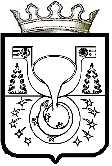 АДМИНИСТРАЦИЯ
МУНИЦИПАЛЬНОГО ОБРАЗОВАНИЯ
ОМУТНИНСКИЙ МУНИЦИПАЛЬНЫЙ РАЙОН
КИРОВСКОЙ ОБЛАСТИПОСТАНОВЛЕНИЕ01.04.2021                                                                                                        № 219г. ОмутнинскОб утверждении плана по устранению недостатков, выявленных в ходе проведения независимой оценки качества условий осуществления образовательной деятельности в 2020 годуВо исполнение абзаца восьмого пункта 11.4 Порядка проведения независимой оценки качества условий осуществления образовательной деятельности организациями, осуществляющими образовательную деятельность в Кировской области, в 2020 году, утвержденного распоряжением министерства образования Кировской области от 30.04.2020 № 550, администрация муниципального образования Омутнинский муниципальный район Кировской области ПОСТАНОВЛЯЕТ:Утвердить план по устранению недостатков, выявленных в ходе проведения независимой оценки качества условий осуществления образовательной деятельности в 2020 году (далее - План), согласно приложению.Управлению образования администрации муниципального образования Омутнинский муниципальный район Кировской области обеспечить размещение Плана на официальном сайте о размещения информации о государственных (муниципальных) учреждениях bus.gov.ru.Обнародовать настоящее постановление на информационном стенде и разместить на официальном Интернет–сайте муниципального образования Омутинский муниципальный район Кировской области.Настоящее постановление вступает в силу со дня его официального обнародования.Контроль за исполнением настоящего постановления возложить
на начальника Управления образования Омутнинского района
Кондратьеву Н.В.И.о. главыОмутнинского района    С.Л. Кочкин